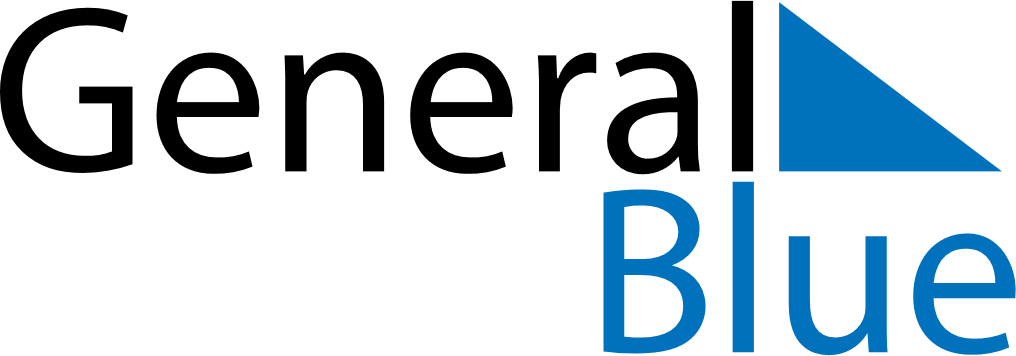 November 2024November 2024November 2024November 2024November 2024November 2024Hay River, Northwest Territories, CanadaHay River, Northwest Territories, CanadaHay River, Northwest Territories, CanadaHay River, Northwest Territories, CanadaHay River, Northwest Territories, CanadaHay River, Northwest Territories, CanadaSunday Monday Tuesday Wednesday Thursday Friday Saturday 1 2 Sunrise: 9:09 AM Sunset: 5:44 PM Daylight: 8 hours and 34 minutes. Sunrise: 9:11 AM Sunset: 5:41 PM Daylight: 8 hours and 29 minutes. 3 4 5 6 7 8 9 Sunrise: 8:14 AM Sunset: 4:38 PM Daylight: 8 hours and 24 minutes. Sunrise: 8:17 AM Sunset: 4:36 PM Daylight: 8 hours and 18 minutes. Sunrise: 8:19 AM Sunset: 4:33 PM Daylight: 8 hours and 13 minutes. Sunrise: 8:22 AM Sunset: 4:30 PM Daylight: 8 hours and 8 minutes. Sunrise: 8:25 AM Sunset: 4:28 PM Daylight: 8 hours and 2 minutes. Sunrise: 8:28 AM Sunset: 4:25 PM Daylight: 7 hours and 57 minutes. Sunrise: 8:30 AM Sunset: 4:23 PM Daylight: 7 hours and 52 minutes. 10 11 12 13 14 15 16 Sunrise: 8:33 AM Sunset: 4:20 PM Daylight: 7 hours and 47 minutes. Sunrise: 8:36 AM Sunset: 4:18 PM Daylight: 7 hours and 42 minutes. Sunrise: 8:38 AM Sunset: 4:15 PM Daylight: 7 hours and 37 minutes. Sunrise: 8:41 AM Sunset: 4:13 PM Daylight: 7 hours and 32 minutes. Sunrise: 8:43 AM Sunset: 4:11 PM Daylight: 7 hours and 27 minutes. Sunrise: 8:46 AM Sunset: 4:08 PM Daylight: 7 hours and 22 minutes. Sunrise: 8:49 AM Sunset: 4:06 PM Daylight: 7 hours and 17 minutes. 17 18 19 20 21 22 23 Sunrise: 8:51 AM Sunset: 4:04 PM Daylight: 7 hours and 12 minutes. Sunrise: 8:54 AM Sunset: 4:02 PM Daylight: 7 hours and 7 minutes. Sunrise: 8:56 AM Sunset: 4:00 PM Daylight: 7 hours and 3 minutes. Sunrise: 8:59 AM Sunset: 3:58 PM Daylight: 6 hours and 58 minutes. Sunrise: 9:01 AM Sunset: 3:56 PM Daylight: 6 hours and 54 minutes. Sunrise: 9:04 AM Sunset: 3:54 PM Daylight: 6 hours and 49 minutes. Sunrise: 9:06 AM Sunset: 3:52 PM Daylight: 6 hours and 45 minutes. 24 25 26 27 28 29 30 Sunrise: 9:09 AM Sunset: 3:50 PM Daylight: 6 hours and 40 minutes. Sunrise: 9:11 AM Sunset: 3:48 PM Daylight: 6 hours and 36 minutes. Sunrise: 9:14 AM Sunset: 3:46 PM Daylight: 6 hours and 32 minutes. Sunrise: 9:16 AM Sunset: 3:45 PM Daylight: 6 hours and 28 minutes. Sunrise: 9:18 AM Sunset: 3:43 PM Daylight: 6 hours and 24 minutes. Sunrise: 9:20 AM Sunset: 3:41 PM Daylight: 6 hours and 21 minutes. Sunrise: 9:23 AM Sunset: 3:40 PM Daylight: 6 hours and 17 minutes. 